Empowering Students as Writers Through the Use of Effective ElaborationGaylynn Parkergaylynn.parker@nebo.eduNovember, 2016*Feel free to use, refuse, or change it up to make it fit you and your classroom.**Email me if you want a zip drive of the powerpoint and handouts. Five PARTS (not paragraphs) of Effective Writing
www.learnnc.org  
1. Focus: address the prompt directlydecide your point of view: thesis (informational) or claim (argument); narrow your topicdecide what you are really thinking then revise to get rid of “I think” and “In my opinion” statementssignificance (why is this important?); make it matter to you and your audience
2. Organization (Structure): use an organization that fits the topic (compare/contrast, problem/solution, argument, etc.)use the format given (essay, letter, proposal, etc.)consider your purpose and audience in determining the structureuse the number of paragraphs needed to address the prompt
3. Support and Elaboration: this is the bulk of your essaylogical reasoning and relevant evidence that is sufficient (enough) and credible (believable)introduce the expert and cite the sourcegive the reason and support with evidence and elaboration 

Some Types of Elaboration:explanationanalysisfigurative languagerelationshipsexamplesimplications4. Style: control of language that is appropriate to purpose, audience, and context of the writing task. Style is evident through Sentence Fluency: sentence type, length, and varied beginnings; smooth and natural sounding rather than awkward, stilted, and contrived.Word Choice: accurate (connotation/denotation), varied, and vivid; strong nouns and action verbs; avoid overused, wordiness, and redundancy Tone: appropriate for purpose and audience (formal vs. informal) *see handout below
5. Conventions: mechanics (punctuation, capitalization, spelling)usage (correct use of words—verb tense, subject/verb agreement, paragraph formation)grammar (correct placement of words)sentence formation (appropriate sentence types for purpose)Remember: It’s not about the number of paragraphs, it’s about what you have to say/the point you are trying to make. Find a way to make the text matter and then write with authority! You have to engage! If you want this topic to matter to your audience, it has to matter to you. It’s not about length, either. It’s about finding a balance between not saying enough and saying too much. DON’T repeat yourself just to meet the length requirement! It’s not about a formula. It’s about thinking, evidence, purpose, and audience. It’s about being free to think for yourself. Think of connections to other texts and to the world; think of similar themes and topics and make connections. Say what you want to say using the necessary PARTS and attributes! Multi-Paragraph Informational Essay 
Color-CodingColor-coding your essay helps you make sure all the PARTS are in place. First Paragraph (Introduction):Hook (grab the reader’s attention): ORANGEBackground Information (explain the context/NOT a summary): BROWNDefinition (optional): PINKThesis (what the essay is about): UNDERLINE & BOLDSource (the author/article title): BLACK (parentheses)Body Paragraphs (Support and Elaboration):Transition (move from one idea to the next): CIRCLE or italicsTopic Sentence (what the paragraph is about): UNDERLINEIntroduce the Evidence (source): REDEvidence/Quote/Paraphrase (Really? Prove it to me.): GREENElaboration (I don’t get it. Explain the evidence to me.): BLUESummarize/Transition: UNDERLINE/CIRCLE or italicsSource (the author/article title): RED (parenthesis)Last Paragraph (Conclusion): Transition (move from one idea to the next): CIRCLE or italicsSummarize Key Points/Restate Thesis: UNDERLINE & BOLDOverall Significance (why is this issue/topic important?): BROWNClosure (return to hook): ORANGESource (the author/article title): RED (parenthesis)ALL PARAGRAPHS SHOULD CITE YOUR SOURCE WHETHER YOU PARAPHRASE, SUMMARIZE OR QUOTE!The majority of your essay should be BLUE (elaboration)! The elaboration is when you explain the support/evidence in your own words.The next biggest color should be BROWN. This shows that you understand the issue and its importance. Multi-Paragraph Argument Essay 
Color-CodingColor-coding your essay helps you make sure all the PARTS are in place. First Paragraph (Introduction):Hook (grab the reader’s attention): ORANGEBackground Information (explain the context/NOT a summary): BROWNDefinition (optional): PINKCLAIM (the point you want your reader to accept): UNDERLINE & BOLDSource (the author/article title): RED (parentheses)Body Paragraphs (Support and Elaboration):Transition (move from one idea to the next): CIRCLE or italicsTopic Sentence (your first reason to support your claim): UNDERLINEIntroduce the Evidence (source): REDEvidence/Quote/Paraphrase (Really? Prove it to me.): GREENElaboration/Reasoning (explain how the evidence supports the claim): BLUESummarize/Transition: UNDERLINE/CIRCLE or italicsSource (the author/article title): RED (parenthesis)Concession Paragraph:Transition (move from one idea to the next): CIRCLE or italicsTopic Sentence (the other side’s claim/opposing claim) = UNDERLINEConcession (a statement to acknowledge the opposing claim is valid) = PURPLETurn Back (explain how argument is still valid despite this weakness) = GREYLast Paragraph (Conclusion): Transition (move from one idea to the next): CIRCLE or italicsSummarize Reasons/Restate Claim: UNDERLINE & BOLDOverall Significance (why is this issue/topic important?): BROWNClosure (return to hook): ORANGESource (the author/article title): RED (parenthesis)Final Statement (a final appeal to the audience to convince the reader = BOLDThe majority of your essay should be BLUE (elaboration)! The elaboration is when you explain the support/evidence in your own words.The next biggest color should be BROWN. This shows that you understand the issue and its importance. Literary Analysis 
Color-CodingColor-coding your essay helps you make sure all the PARTS are in place. First Paragraph (Introduction):Hook (grab the reader’s attention): ORANGEShort Summary or Background Information (plus name of novel/author): BROWNDefinition (optional): PINKThesis (purpose statement specific to the literary element assigned/addressed): UNDERLINE & BOLDBody Paragraphs (Support and Elaboration): x threeTransition (move from one idea to the next): CIRCLE or italicsTopic Sentence (what the paragraph is about): UNDERLINEIntroduce the Evidence (source): REDSupport/Evidence/Quote/Paraphrase (example from the novel of literary element): GREENElaboration (explain how example from the novel shows literary element): BLUESummarize/Transition: UNDERLINE/CIRCLE or italics Last Paragraph (Conclusion): Transition (move from one idea to the next): CIRCLE or italicsSummarize Thesis: UNDERLINE and BOLDAnalysis and Application: BROWNClosure (return to hook/theme): ORANGEThe majority of your essay should be BLUE (elaboration)! The elaboration is when you explain the support/evidence in your own words.The next biggest color should be BROWN. This shows that you understand the issue and its application. fjdifddifjdf	dkfjdkfmdfjsd oel fjsldifj odilfj lsdiljv lodsilfjvl asdiljodiflj odifljg dkfjdkfmdf oildjodfil jgosdflijg osdiflgj odfilkjgosdifljg ;osdiflkjgo;difl kjdofilmg dj flkgj dlkjg s;drlfgj ;odlfg m;sdflgj sodrfjg ;oldf dfkg dfligj dfoig dfoijg modfilgjodfi jodiflj goidfljgmodfi lmgdfoil mgodiflmg odfilmgodif mgdofim godifmgoidfmg oifdmgdofimg oidfmgoifdmg oidfmgdmofi  flgm fog fmg pfmgfdpm gifdmg kdfmg kdfmg oifkdmg lkdfjg sodfljg modfiljgm aoweil irkfperofjbgvnm  jdig mfdoim xlix ejfesr;odgbmlcivkn	dkfjdkfmdfjsd oel fjsldifj odilfj lsdiljv lodsilfjvl asdiljodiflj odifljg oildjodfil jgosdflijg osdiflgj odfilkjgosdifljg ;osdiflkjgo;difl kjdofilmg dj flkgj dlkjg s;drlfgj ;odlfg m;sdflgj sodrfjg ;oldfjg sodfljg modfiljgm aoweil irkfperofjbgvnm xlixejfesr;odgbmlcivkn  eilf joe;iari[qw-3ero werigjbm;xflcbm  dj oidflvjoi dljodfilj idfljg ldfjg idflgjldfgj ldfgj dfpe94eirapeodfgmb;ldfx.dfk pd;ogjod;silkgpesor;dgk s;dlfk bmlf.kcmbvp’sx/dkfperldfmb lkgcvmb;ldf.xcvmpe;rsdlkg ldfk.cv	dkfjdkfmdfjsd oel fjsldifj odilfj lsdiljv lodsilfjvl asdiljodiflj odifljg oildjodfil jgosdflijg osdiflgj odfilkjgosdifljg odfilkjgosdifljg dj flkgj dlkjg s;drlfgj ;odlfg m;sdflgj sodrfjg ;oldfjg sodfljg modfiljgm aoweil irkfperofjbgvnm xlixejfesr;odgbmlcivkn (fdifei mvkmf dimf idmf ir  ff) do jo;rsldjf odrilgj odlfikvj ;odsrilfgj vodfilvj dsro;fg m;oridlfjv ;osdfilkgj ;osdrilfgj ;oeridslfk d jdoirgj dorifg jsdorifgj odfig oidflgjodfigj oidfjg odfigj odifjg oidfjg oifdjgoid odifjg oidfjg oifdjgoid fjoidsflg jodsfilgjosdfil jgoidfljg oidfljgo idfljgodif jgodifj godifljgoi dfljgdosfil gjbdfoi gjdofiljg odifljgoidlfj gmodfiljg odifljgo dfljgodlj dfoigjdfio joidljg odsfiljdfoig ljoidrs	dkfjdkfmdfjsd oel fjsldifj odilfj lsdiljv lodsilfjvl asdiljodiflj odifljg oildjodfil jgosdflijg osdiflgj odfilkjgosdifljg ;osdiflkjgo;difl kjdofilmg dj flkgj dlkjg s;drlfgj ;odlfg m;sdflgj sodrfjg ;oldfjg sodfljg modfiljgm aoweil irkfperofjbgvnm xlixejfesr;odgbmlcivkn fdlkm;odifl jv ;oaeril eitr df pordijf dfoig odfigm dfoimg oidfmg odfimg oifhmiot mgrspomfgkldfm glbkgmfhoielmrglkdfbmm flkgmpeo srlkdgmlkdfmbgfolnjpsorldkgfmodlfbm fkg dflgm ldfkgm ldfkgm lfdkmglfkd glgknfdl  flgbj flgbj odflgmb oifhmiot mgrspomfgkldfm glbkgmfhoielmrglkdfbmm flkgmpeo srlkdgmlkdfmbgfolnjpsorldkgfmodlfbm fkg dflgm ldfkgm ldfkgm lfdkmglfkd glgknfdl  flgbj flgbj odflgmb fgolbm fgmlb fnujnjn	dkfjdkfmdfjsd oel fjsldifj odilfj lsdiljv lodsilfjvl asdiljodiflj odifljg oildjodfil jgosdflijg osdiflgj odfilkjgosdiflj fdkgj dfolgm dlfkgm ldfkgm ldkf mglkdf mglkdsfmg lkdfmglkfdg g ;osdiflkjgo;difl kjdofilmg dj flkgj dlkjg s;drlfgj ;odlfg m;sdflgj sodrfjg ; lkdfmglkfdg g ;osdiflkjgo;difl kjdofilmg dj flkgj dlkjg s;drlfgj ;odlfg m;sdflgj sodrfjg oldfjg sodfljg modfiljgm aoweil irkfperofjbgvnm xlixejfesr;odgbmlcivkn dk jdoifj diofj odisf dosifgd ofimgsdofig mdofismgdofi gmdofilgn oisl4jtroidfbmdofig moserigmsdfolib moiflbmdsof Style in Formal WritingA writer’s style is what sets his or her writing apart and makes it unique. Style is the way writing is dressed up (or down) to fit the specific context, purpose, or audience. Word choice, sentence fluency, and tone all contribute to the style of a piece of writing. Style is all about how a writer chooses words and structures sentences to achieve a certain effect.Sentence Fluency describes the sound or flow of a piece of writing and how sentences are used to enhance meaning.Varied Sentence Types (simple, compound, complex, compound/ complex)Varied Sentence Length (short, medium, long)Varied Sentence Beginnings (sentences should have different beginning words; sentences should not begin with a pronoun unless the antecedent is clear)Smooth and Natural Sounding, not Awkward (read your sentences out loud to make sure they are smooth and natural sounding)Transitions (transitions help your writing flow from one idea to the next instead of sounding choppy/jumping from one idea to the next)Sentence Combining (commas in a series; varied sentence types)Word Choice is more than the correct use of words. A good writer selects words that are accurate in the context AND that communicate ideas elegantly and powerfully.Accurate (connotation vs. denotation)Avoid Overused Words (nice, good, bad, important, etc.)Redundancy & Wordiness (be concise by getting rid of unnecessary filler words or strings of prepositional phrases, etc.)Varied and Vivid Word Choice (use a simile or metaphor instead of an overused adjective; choose unusual yet appropriate words)Strong Nouns and Verbs (instead of a string of adjectives or adverbs choose strong nouns and verbs)Poor: He got out of bed quickly and agilely.Better: He sprang out of bed.Poor: The shaggy dog was mine.Better: The Old English Collie belonged to me.Action Verbs instead of Linking VerbsJerome was an A+ student.Jerome earned straight A’s at school.Thesaurus Warning (using inflated writing to impress the reader is not authentic writing and just sounds bad) Tone: Most essays require formal writing (not informal). You want your essay to sound knowledgeable with a somewhat serious tone without sounding stuffy or artificial (fake). Editing ChecklistStyle ChecklistTeacher Guide Sheet To Teaching Effective Elaboration
http://slideplayer.com/slide/10057728/ 
Elaboration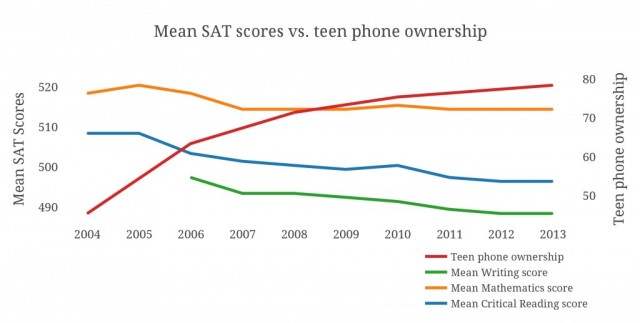 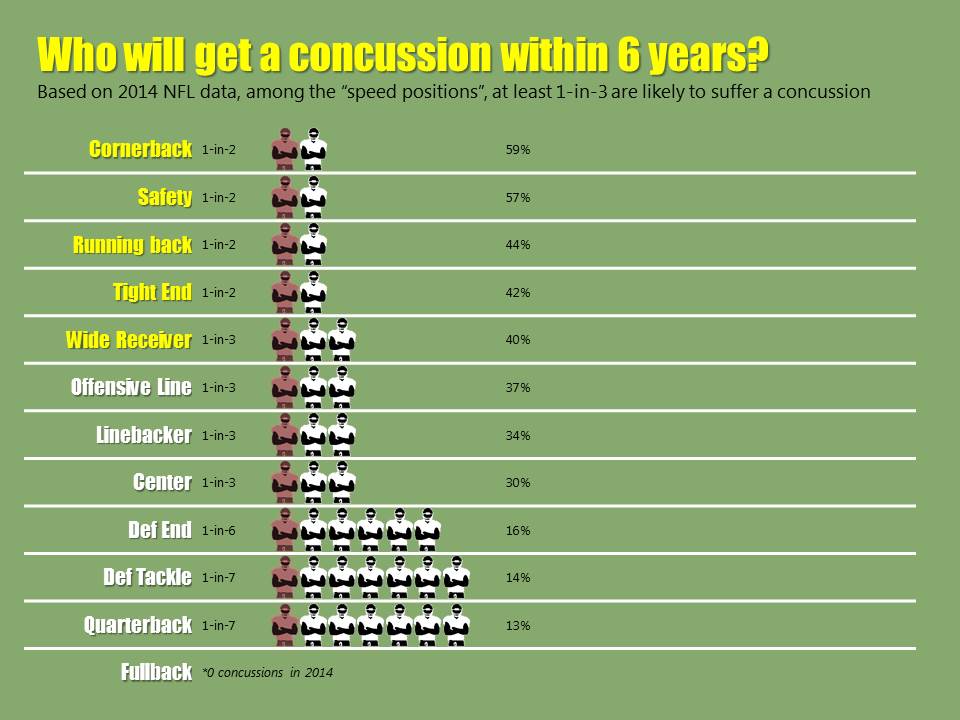 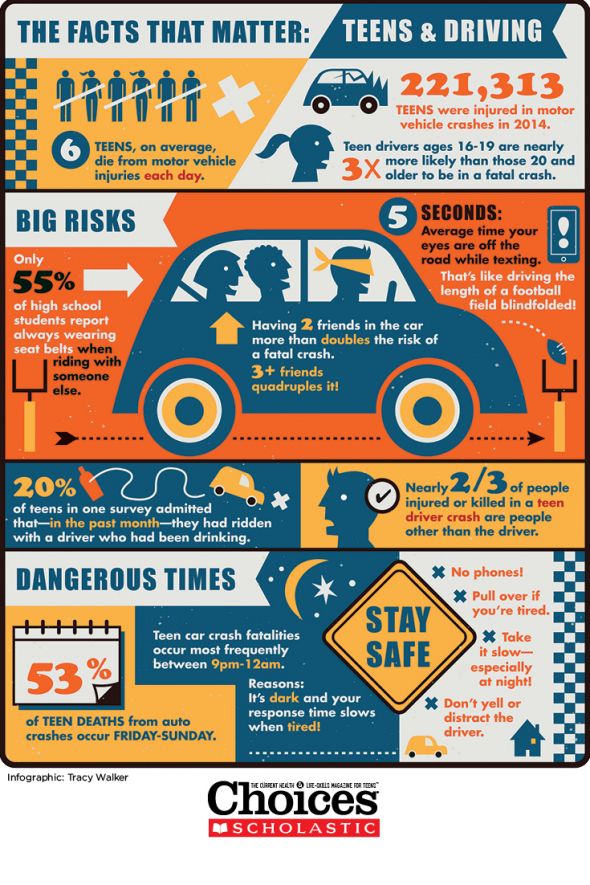 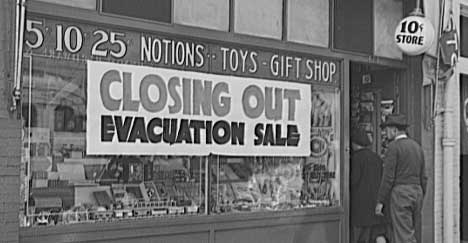 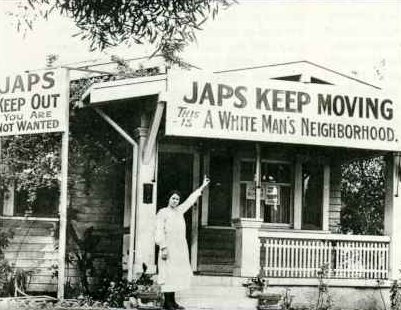 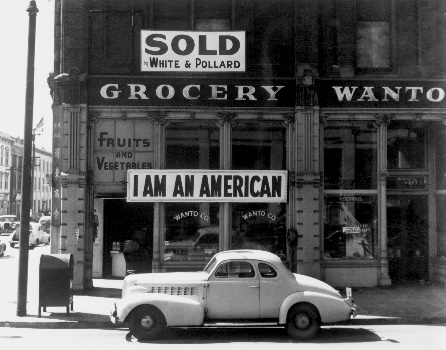 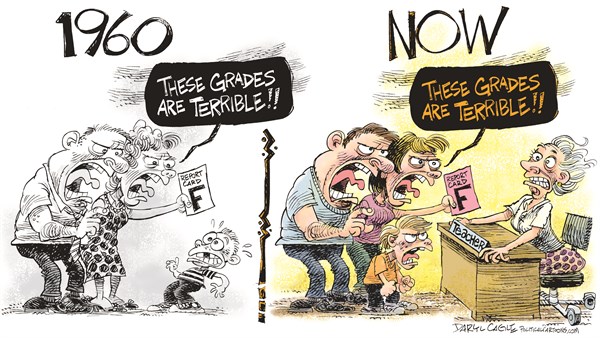 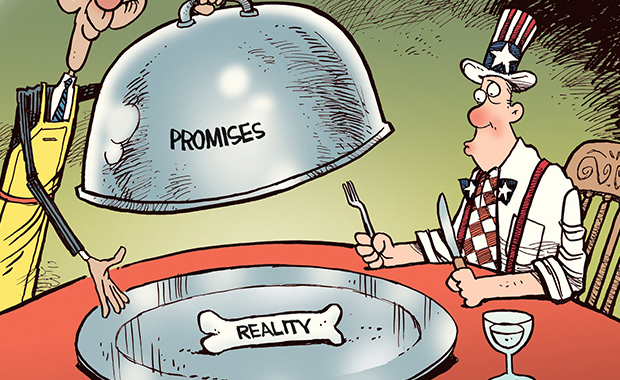 Introduction: hook/background/thesis or claimBody: topic sentence/reason (for argument), introduce the quote, give the quote, explain the quote (evidence and elaboration)Counter Argument and Concession (for argument): what does the opponent say and what is your argument against their reasonConclusion: restate claim/thesis; summarize reasons; overall significance; final statementTransitions: words, phrases, and sentences throughout the essay to move from one topic to the next)Parts 
(what the students grade) Attributes 
(what the teacher grades)Focus: Prompt is addressed directly; writer does not ramble or get off topic.Style (Sentence Fluency): Sentence type, length, and varied beginnings; smooth and natural sounding rather than awkward, stilted, and contrived.Organization: Clear introduction, body, and conclusion with clear transitions throughout.Style (Word Choice): Accurate, varied, and vivid; strong nouns and action verbs; avoid overused, wordiness, and redundancy*Support and Elaboration: quotes are credible, relevant, accurate, and sufficient; quotes are cited correctly; elaboration shows students’ comprehension of the topic through correct interpretation of evidence (quotes); quotes and elaboration directly support thesis/claim. Conventions: Punctuation, capitalization, spelling, usage (correct use of words), and grammar (placement of words).Transitions: Effective use of words, phrases, and sentences to move from one idea to the next.Tone: Either formal or informal, determined by purpose and audience including use of slang words, conversational tone, and objective point of view, etc.INFORMALINFORMALFORMALFORMALInstead ofExampleUseExampleSlang“cool” “awesome”Figurative Languagesimile/metaphor/ personification, etc.Idioms“knock your socks off”Unusual word choiceThe result was unique and surprisingly creative.Conversational“gonna” “kinda” “yeah” “well” “um” “like” “so yeah” “duh” DON’T USE CONVERSATIONAL toneAbbreviatedASAP FYISpell out wordsAs soon as possible/ for your informationSimple or Imprecise“he got some stuff at the store”Be detailed and exactNAME specificsContractionscan't won’t didn’tSeparate the wordscannot will not did notSubjectiveIn my opinion…I think….You really should…ObjectiveExpress your opinion as a factFirst or Second Person Point of ViewHow would you feel if you had been born during the Great Depression?Objective point of viewImagine living during the most devastating economic time period in history. Clichés Dance as if no one is watching.Original phrasesDon’t be afraid to express yourselfEmoticons/Texting  LOL OMGDON’T USE Emoticons or Texting language(multiple) Exclamation Points!!!!??!!Descriptive word choice/ Emotions should come through the wordsAngel Island immigrants were treated like prisoners.Simple SentencesAngel Island treated immigrants well. Ellis Island treated immigrants poorly. Combine sentences when appropriateAngel Island treated immigrants well, but Ellis Island treated immigrants poorly. Hyperbole“Since the beginning of time” “A wise man once said” Accuracy/Name sourceEinstein once said, “……Addressing the Audience Directly“This essay will talk about” “In this essay you will learn”“I hope you liked this essay”Just STATE the topic sentence. Although Angel and Ellis Islands were similar in many ways, they were also very different. Checklist Items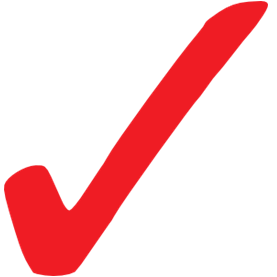 I read my essay slowly OUT LOUD multiple times to catch my own mistakes.CapitalizationI capitalized the first word of every sentence.CapitalizationI capitalized all proper nouns.CapitalizationI did not capitalize random words in sentences. PunctuationEach sentence I wrote ends with a period, a question mark, or an exclamation point.PunctuationI did not use more than one exclamation point or a combination of end sentence punctuation (!!!!!? etc.).PunctuationI used punctuation correctly (semicolons, parentheses, apostrophes, quotation marks, etc.).PunctuationI used commas in a series correctly.PunctuationI used commas and semicolons in compound sentences correctly. PunctuationI used a commas in complex and compound/complex sentences correctly.PunctuationI used a comma after an introductory phrase.Paragraphs I indented the beginning of each new paragraph.Paragraphs My paragraphs are more than one sentence (not rambling).GrammarEach of my sentences is a complete thought with a subject and a verb.GrammarThere are no comma splices, fragments, or run-ons. GrammarMy sentences do not begin with a coordinating conjunction (FANBOYS).GrammarI checked multiple times to see if I used conjunctions (and, but, so, then) too often. I got rid of excess conjunctions and divided rambling sentences into multiple sentences.GrammarSubjects and verbs agree in number (singular subject = singular verb; plural subject = plural verb).GrammarWhen I use pronouns, the antecedent is clear.GrammarI use verb tenses consistently (past, present future).SpellingI spelled all words correctly including confusing words (they’re, their, there, your, you’re, its, it’s, etc.). Checklist ItemsI read my essay slowly OUT LOUD multiple times to catch my own mistakes.Sentence FluencyI used various sentence types (simple, compound, complex, compound/complex). Sentence FluencyI wrote with varied sentence lengths (short, medium, long).Sentence FluencyI varied the beginnings of my sentences.Sentence FluencyI did not begin a sentence with a coordinating conjunction. Sentence FluencyI combined sentences when it would improve readability, sound, and flow.Sentence FluencyMy sentences sound smooth and natural, not awkward.Word ChoiceI used appropriate words to accurately convey meaning. Word ChoiceI avoided vague, overused words and clichés.Word ChoiceI cut out any unnecessary words. Nothing is more complicated than it needs to be.Word ChoiceI chose clear interesting, colorful, precise words and made sure that they were appropriate for my audience.Word ChoiceI used similes, metaphors, and personification where appropriate to accurately convey meaning.Word ChoiceI used strong nouns and verbs instead of strings of adjectives and adverbs.ToneI avoided using slang, idioms, conversational, and abbreviated (ASAP, FYI) language. ToneI tried not to use contractions.ToneMy language is detailed and exact rather than simple and imprecise.ToneI used an objective point of view.ToneI did not use emoticons or texting lingo.ToneI did not address the audience directly. ToneMy language is formal and academic in tone without sounding pretentious and inflated.Fact (Evidence): This is a QUOTE from the source (or paraphrase). Source (Title of Article/Author): What is the source? Elaboration (Anticipate the needs of the audience, supply necessary information, context or explanation): *Daron KennettExamples: missing background knowledge; misunderstanding; bias; preconceived ideasOffer ExplanationsGreater DepthAlternate LanguageSequenceProvide AnalysisExamine the Parts or ComponentsShow how they Relate or Work TogetherDescriptionUse Figurative LanguageSimileMetaphorAnalogyDescription/Compare and ContrastShow RelationshipsHierarchyCompare/contrastGive ExamplesConcreteAbstract Multiple/Alternate ContextsIdentify ImplicationsExtrapolate—extend the application to an unknown situation by assuming that existing trends will continue or similar methods will be applicable. Interpolate—introduce something additional or extraneous between other things or partsTransitions: Use words or phrases to move smoothly to the next idea. Fact (Evidence): Source (Title of Article/Author): Elaboration (Interpret the information): 